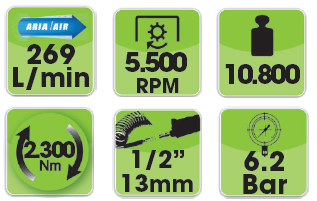 FGA 320
Avvitatore ad aria compressa con attacco quadro da 1''DOPPIO MARTELLO
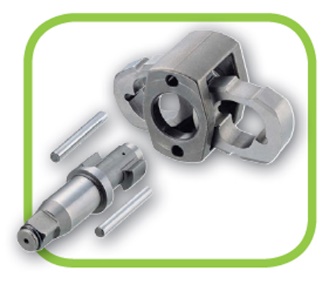 